UNIONE DEI COMUNI DEL SARRABUS UFFICIO DI PIANO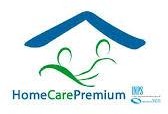 AMBITO SARRABUS GERREIMODELLO CFirma del Beneficiario/ResponsabileProgetto Home Care Premium 2019	Firma/timbro del soggetto erogatoreSCHEDA ORARIASCHEDA ORARIAOPERATORE:BENEFICIARIO PIANO:RESPONSABILE DEL PROGETTO:SOGGETTO EROGATORE:MESEGIORNOMATTINAMATTINASERASERAATTIVITA’ SVOLTAGIORNODaADaA1.2.3.4.5.6.7.8.9.10.11.12.13.14.15.16.17.18.19.20.21.22.23.24.25.26.27.28.29.30.31.